Смаилов Әділхан Есенғалиұлы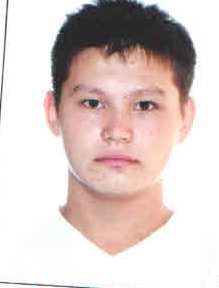 
Адрес:  Казахстан,Карагандинская область, Жанааркинский р-н, поселок Жайрем
ул. Мамаева, д.3/1.
Тел. (домашний):- 8(71043)2-15-78
Тел. (мобильный): 8-777-108-58-88.
E-mail: Smailov.ae@mail.ru

Дата рождения: 28.12.1994 г.
Цель: соискание должности в отрасли обогащения полезных ископаемых.

Образование:2012-2016 – Карагандинский Государственный Технический университет, Горный факультет. Специальность: " 5В073700 – Обогащение полезных ископаемых", квалификация: "Бакалавр образования по специальности 5В073700 – Обогащение полезных ископаемых".
Опыт работы:Прохождение практики в АО «ЖГОК» в должности дублер мастера.
Дополнительные навыки:владение компьютером – опытный пользователь (MS Word, Excel, PowerPoint, );Языки – казахский, русский, английский – базовый.
Личные качества:	
ответственность, коммуникабельность, стрессоустойчивость, умение работать в команде, пунктуальность, целеустремленность, самостоятельность, дисциплинированность,  

Дополнительная информация:семейное положение – не женат, детей не имею;наличие вредных привычек – курение.